Angelus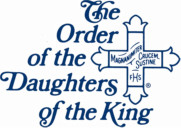 	Summer, 2014Heart of the Matter – Rev. Patsy BarhamJesus reveals to Peter and the disciples, “…what comes out of the mouth proceeds from the heart, and this is what defiles. For out of the heart comes evil intentions, murder, adultery, fornication, theft, false witness, slander. These are what defile a person….” Jesus teaches how one can hurt another human being.  Hurts like these come directly from the dark side of the heart. How we behave toward each other, the heart of the matter.  The words that we speak and how we behave one to another have power to either build someone up or tear someone down- to bless or to curse. Hurtful words, speaking falsely, taking what is not ours to possess, betraying our vows, joining in evil, these choices create permanent scars.  A thoughtful father made effort to teach his young son this same lesson. This child spoke lies in numeral situations and was mean spirited toward other children. This devoted and loving father walked his son to the wooden fence in the back yard and gave him a grown up hammer and a bucket of nails. He announced his instructions, “Choose a plank and hammer these nails into it. I will be back to check on you in a while.”  Given the opportunity to use adult tools, the youngster enthusiastically began the assignment. He carefully chose a plank at eye level and hammered each nail along the plank, up and down, side by side and all around. His dad returned to his son to continue the lesson. With pride the young lad stepped back from the fence as if to admire his work and to show his dad what he had done. The father delivered the next step in the assignment, “Now remove each nail from the board.” Again with eagerness the student removed the nails, successfully dropping them into the aluminum bucket.His dad put his arm around his son’s shoulder and considering the plank with numerous holes left by the nails, asked, “What do you see?”  The little boy replied, “I see black holes in the wood, Dad.” 	At this teachable moment this loving dad closed the lesson, “Yes, son, this is how it looks to someone’s heart when you say unkind things to people. This is what happens when you do not tell the truth. This is what happens when you intentionally make wrong decisions in how you behave. With your harsh words and your choices of wrong actions you make permanent scars on the hearts of the people that you hurt.” 	We are not little children. Perhaps you may be the one however who was hurt.  As adults we know that we, too, have dark sides to our hearts. Permanent scars. Our words that come from our mouths, which have been stored in our hearts, when allowed to be spoken, hurt others. Damaging actions that are tied to hurtful words leave scars frequently take a life time to heal. Thank God that we can ask forgiveness when we are hurt or when we hurt others with our words or actions. Let us pray for ourselves Ps. 51:11-18“Create in me a clean heart, O God, And renew a right spirit within me. Cast me not away from your presenceAnd take not your holy Spirit from me. Give me the joy of your saving help againAnd sustain me with your bountiful Spirit. I shall teach your ways to the wicked, And sinners shall return to you. Deliver me from death, O God, And my tongue shall sing of your righteousness, O God of my salvation. Open my lips, O Lord, And my mouth shall proclaim your praise. Had you desired it, I would have offered a sacrifice, But you take no delight in burnt-offerings.The sacrifice of God is a troubled spirit, A broken and contrite heart, O God, you will not despise.”In His Service, The Reverend Patsy G. BarhamChaplain to The Episcopal Dioceses of Texas Daughters of the King	Summer, 2014Words from our President – Jackie EckersleyDear Sisters in Christ,Hello!  I hope you are having a wonderful summer. WOW! It has been a busy year thus far. I want you all to know of all that has been going on since January. In January and June of this year we added 2 more Sr DOK Chapters to our membership, St. Michael’s in Austin and St. Joseph’s in Salado. I also had the privilege of instituting and presenting charters to 2 new Jr DOK Chapter. On May 18 Little Flower in the Woodlands and on July 27 St. Mary’s and St Martha’s Jr Chapter in Dickinson.  The Sr DOK chapter of St Mary’s and St Martha’s, Dickinson, also installed 4 new members into the Order on July 27.What a blessing it is to be able to travel around Texas and meet these new Daughters and new Jr Daughters and be in fellowship with everyone. I can honestly say this is the thing I love about being President, is the traveling. I have traveled to places I might never have had the opportunity to visit.I want to give a big THANK YOU to our host churches for the Fall Assembly 2013, St Christopher’s Houston, and Spring Assembly 2014, All Saints, Stafford.I am sure you all know that Triennial will be here before we know it. Triennial is being held at Zermatt and Homestead Resorts in Midway, Utah June 19-23, 2015.Information, registration, and forms will be in the October Triennial edition of The Royal Cross.So be sure to watch and save this special Triennial edition, as it will include Registration and Delegate Credentialing, Exhibitor, Airport Transportation and National Council Nominee forms.I look forward to the upcoming Assembly in September at Camp Allen. There will be a President’s meeting at the September Assembly starting at 3 pm.Hope all the Presidents can make it.Stay cool and remember the one line of our Motto: I cannot do everything but I can do something.God Bless Everyone!I would like to end with these words, "Life without God is like an unsharpened pencil - it has no point."Jackie Eckersley22802 Rosehollow TrailTomball, TX 77377713-412-2124Jeckersley8689@gmail.com++++++++++++++++++++++++++++++++++++++++++++++++++++++++++++++++++++++++++++++++++++++++++UPCOMING EVENTSDate                       	Event                               		LocationSept 12-13, 2014             Fall Assembly                              	Camp Allen (Holy Trinity, Dickinson)Jan 9 – 11, 2015              Jr DOK Retreat                        	Camp AllenFeb 20-21, 2015              Spring Assembly                          	Christ Church, Tyler June 19-23, 2015            Triennial                                       	 Midway, UtahSept 11-12, 2015             Fall Assembly                               	Camp Allen (Host church TBD)Feb 26-27, 2016              Spring Assembly                           	Trinity, MarshallNote to all members from Communication Chairs:  Linda and I are trying to update Website and work on the Angelus.  Please send us information on upcoming events and training along with pictures we could use for both the website and in Angelus!  Please send information to both - Linda at L_Blumberg@alumni.utexas.net  and Teresa tantley01@comcast.net	Summer, 2014PrayerBy:  Patsy Organ, Prayer Chair, Diocese of Texas, Daughters of the KingI know most Chapters of the Daughters of the King in Texas have their own Prayer Chains or Prayer Link of some kind.    However, many of you are not aware that the Diocese of Texas has a Prayer Chain as well.  Each Daughter in our State has this option for prayers for yourself, your friends, your Chapter, anyone that is in need of Prayers.  As well as being placed on a list to receive a list of Prayer requests.  So, how do you request a prayer or receive these prayer request?   By one of the following methods:Emailing me at rorgan@aol.com Visit the website at www.dokdot.org  On the right click on Prayers & Prayer Requests.You will then be given two options – “Send a request”.  Or, “Add to Thoughts for the Day”.  This link gives you the option to be added to the list to receive a daily devotional.      3.Call me at 281-356-7960 Home or 713-201-3870 Cell.Once, I know you would like to receive the Prayer Requests you will be added to my email list and when I get a request, you will get a email, from me, asking you to Pray for a certain person or thing.  I have provided my phone number, for those who don’t email or use electronic communication.  You can just call me to request a Prayer for yourself or someone.In addition if you would like to receive “THE THOUGHT OF THE DAY”, which is an additional email list entirely, just email me and you will be added to a separate list to receive a Daily devotional each day.  But, you must sign up to receive this communication.  Our Order teaches us to SERVE and this is just a small way that I can help others!Who doesn’t need extra PRAYERS!  Any questions give me a call.+++++++++++++++++++++++++++++++++++++++++++++++++++++++++++++++++++++++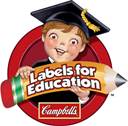 Greetings to You All,My name is Helen Paulsen and I am the Daughter that is now collecting Labels for Education.  We are saving our Labels to enrich the lives of the residents that live and work at "Down Home Ranch" in Elgin, Texas.By purchasing items that have a "Labels For Education" emblem on them, you take off the Label and save them.  Many of our stores stock items with these labels on them.  For example: Pop Secret, Fruity Pebbles, Honey Bunches of Oats, V8 Juices, Prego Sauces, Goldfish, Glad wrap/trash can liners, Campbells Soups, Spagheto's, Bic Pens (for school), Pace Sauces, and Pepperidge Farm Products are just to name some.You can go on line at eLabelsForEducation.com and get a box for your DOK Chapter to place in your church for collection.  Then you can bring them to the Assemblies, or to Triennial.  OR, you can send me an email at paulsenh779.gmail.com and I will be more than happy to obtain a box and send it to you.If you collect too many to bring to our assemblies, you could mail them to me so I can consulate them and put them together for points.  My address is:Helen Paulsen, 25 Shady Rock Ct., Round Rock, Texas 78665 and if you have any questions, please do not hesitate to call me at 512-255-5741.I am looking forward to a great amount of Labels from you all.FHS, Helen Paulse	Summer, 2014Help Wanted:  Convocational RepresentativesDo you want to know what your convocational representatives do?  Read on!  A Rep is needed for the Austin, NE Texas and East Harris Convocations.The duties of a Representative are few and only occasional.  They basically require a computer and the ability to forward emails.  If your convocation is without a rep, please, consider volunteering for this easy but communication essential after checking out the duties below.  Duties:  1. The Representative maintains a current list of her convocation’s Chapter Presidents and contact information. (Rationale: It’s easier for a Convocational Rep to keep the list up to date.) 2.  She contacts each Chapter President by October 1st of each year to make corrections to the Chapter Presidents list.  She forwards the information to the Diocesan President.  (Rationale: These changes result from the annual chapter elections in the summer.  The Diocesan President cannot contact the approximately 115 diocesan chapters each October.  The Convocational Rep contacts fewer than 12 chapters.  The President then needs to contact only the 10 Convocational Representatives.)3.  She requests that all officer changes be sent to the Diocesan President, Diocesan Membership Secretary, Provincial President and National Office. (Rationale: See 2.)4.  She works with the Prayer Chair to set up Corporate Communion for All Saints Day.  (Note that this will be a subject of discussion by the board due decreasing  5.  She forwards information sent by the diocesan President to the Chapter Presidents who forward the information to their chapters’ Daughters.  (Rationale: This process ensures rapid delivery to every DOK.) 6.  She notifies the Chapter Presidents when the Angelus has been posted to the web site so they can forward the information to their chapters’ Daughters.  (Rationale: See 5.)To these 6 simple duties, I add a 7th joyful duty:  She publicizes convocational events within her convocation by forwarding information from a single chapter to all the Chapter Presidents in the convocation regarding Quiet Days, concerts, festivals, etc.  (Rationale: This promotes fellowship within the convocation.)The Convocational Representative is an important communication link within the diocese and the convocation itself.  A heartfelt THANK-YOU! to all serving Convocational Representatives.  Daughters in the Austin, East Harris and NE Texas convocations, please, consider volunteering to join the corps.  If you are interested, let me know at acmmatt@msn.com or 281-583-1244.   For His Sake,  Annette Matthews, Diocesan Vice President and San Jacinto Convocational Representativeattendance, despite Daughters’ duties, in all convocations.)********************************************************************************************************************************************************Important LinksDaughters of the King – Diocese of Texas  http://www.dokdot.orgProvience VII - http://www.dokprov7.org/National Office – Daughters of the King  http://www.doknational.com Diocese of Texas - http://www.epicenter.org/National Church - http://www.epicenter.org